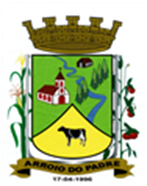 ESTADO DO RIO GRANDE DO SULMUNICÍPIO DE ARROIO DO PADREGABINETE DO PREFEITOA			Mensagem 60/2020Câmara Municipal de VereadoresSenhor PresidenteSenhores VereadoresQuero cumprimentá-los e em anexo a presente encaminhar-lhes o projeto de lei 60/2020.	O projeto de lei 60/2020 tem por finalidade alterar o Plano Plurianual 2018/2021 instituído pela Lei Municipal nº 1.861, de 28 de junho de 2017.	A alteração do Plano Plurianual 2018/2021 tem por objetivo criar ação (proj/ativ) específica na área de desenvolvimento social vinculada a prevenção e enfrentamento do novo Coronavirus (COVID – 19) em nosso município.	As despesas previstas terão suporte financeiro a partir de recursos repassados pela União e o Estado para fins específicos vinculados a pandemia do novo Coronavirus (COVID – 19).	Tendo em vista que existe pressa na confirmação da legislação pertinente a regularização documental para dar andamento as aquisições e contratações no atendimento à população, pede se tramitação em regime urgentíssimo de mais este projeto de lei.	Tenta em vista o disposto no art. 6º da Lei Municipal nº 1.861/2017 que institui o Plano Plurianual vigente é dispensada a realização de audiência pública para as alterações propostas.Sendo o que havia para o momento.Atenciosamente.Arroio do Padre, 15 de junho de 2020. _________________________Leonir Aldrighi BaschiPrefeito MunicipalAo Sr.Vilson PieperPresidente da Câmara Municipal de VereadoresArroio do Padre/RSESTADO DO RIO GRANDE DO SULMUNICÍPIO DE ARROIO DO PADREGABINETE DO PREFEITOPROJETO DE LEI Nº 60, DE 15 DE JUNHO DE 2020.Dispõe sobre a inclusão de nova ação no anexo I - Programas, da Lei Municipal N° 1.861, de 28 de junho de 2017, Plano Plurianual 2018/2021.Art. 1° Fica criado a ação no anexo I - Programas, da Lei Municipal N° 1.861, de 28 de junho de 2017, que institui o Plano Plurianual 2018/2021, conforme o anexo I desta Lei.Art. 2° Servirão de cobertura para as despesas decorrentes da criação da nova ação, de que o art. 1° desta Lei, recursos financeiros provenientes do excesso de arrecadação, projetados para o exercício de 2020, nas seguintes Fontes de Recursos e respectivos valores:Fonte de Recurso: 1077 – Incremento Temporário PSB – Ações de Combate ao COVID-19, no valor de R$ 67.320,00 (sessenta e sete mil, trezentos e vinte reais);Fonte de Recurso: 1079 – Repasse Emergencial SUAS – COVID-19, no valor de R$ 2.100,00 (dois mil e cem reais);Fonte de Recurso: 1080 – Auxílio aos Idosos – COVID-19, no valor de R$ 28.000,00 (vinte e oito mil reais);Art. 3° Esta Lei entra em vigor na data de sua publicaçãoArroio do Padre, 15 de junho de 2020.Visto técnico:Loutar PriebSecretário de Administração, Planejamento, Finanças, Gestão e Tributos.                   Leonir Aldrighi BaschiPrefeito MunicipalANEXO I – PROJETO DE LEI 60/2020PROGRAMA:PROGRAMA:0505 - Proteção Social 0505 - Proteção Social 0505 - Proteção Social 0505 - Proteção Social 0505 - Proteção Social 0505 - Proteção Social 0505 - Proteção Social 0505 - Proteção Social 0505 - Proteção Social OBJETIVO:OBJETIVO:Apoiar e fortalecer as famílias e sujeitos em nível de Proteção Social Básica e Especial, para garantir os direitos fundamentais do indivíduo em vulnerabilidade social e o reestabelecimento da convivência familiar e comunitária através de um conjunto  de serviços e benefícios executados no Centro de Referência de Assistência Social; Executar e oferecer serviços, programas, projetos, capacitações, cursos, integrações  e benefícios sócio- assistenciais, com foco nas famílias referenciadas, com atenção voltada à criança, ao adolescente, à pessoa idosa, à pessoa portadora de deficiência e à pessoa adulta.Apoiar e fortalecer as famílias e sujeitos em nível de Proteção Social Básica e Especial, para garantir os direitos fundamentais do indivíduo em vulnerabilidade social e o reestabelecimento da convivência familiar e comunitária através de um conjunto  de serviços e benefícios executados no Centro de Referência de Assistência Social; Executar e oferecer serviços, programas, projetos, capacitações, cursos, integrações  e benefícios sócio- assistenciais, com foco nas famílias referenciadas, com atenção voltada à criança, ao adolescente, à pessoa idosa, à pessoa portadora de deficiência e à pessoa adulta.Apoiar e fortalecer as famílias e sujeitos em nível de Proteção Social Básica e Especial, para garantir os direitos fundamentais do indivíduo em vulnerabilidade social e o reestabelecimento da convivência familiar e comunitária através de um conjunto  de serviços e benefícios executados no Centro de Referência de Assistência Social; Executar e oferecer serviços, programas, projetos, capacitações, cursos, integrações  e benefícios sócio- assistenciais, com foco nas famílias referenciadas, com atenção voltada à criança, ao adolescente, à pessoa idosa, à pessoa portadora de deficiência e à pessoa adulta.Apoiar e fortalecer as famílias e sujeitos em nível de Proteção Social Básica e Especial, para garantir os direitos fundamentais do indivíduo em vulnerabilidade social e o reestabelecimento da convivência familiar e comunitária através de um conjunto  de serviços e benefícios executados no Centro de Referência de Assistência Social; Executar e oferecer serviços, programas, projetos, capacitações, cursos, integrações  e benefícios sócio- assistenciais, com foco nas famílias referenciadas, com atenção voltada à criança, ao adolescente, à pessoa idosa, à pessoa portadora de deficiência e à pessoa adulta.Apoiar e fortalecer as famílias e sujeitos em nível de Proteção Social Básica e Especial, para garantir os direitos fundamentais do indivíduo em vulnerabilidade social e o reestabelecimento da convivência familiar e comunitária através de um conjunto  de serviços e benefícios executados no Centro de Referência de Assistência Social; Executar e oferecer serviços, programas, projetos, capacitações, cursos, integrações  e benefícios sócio- assistenciais, com foco nas famílias referenciadas, com atenção voltada à criança, ao adolescente, à pessoa idosa, à pessoa portadora de deficiência e à pessoa adulta.Apoiar e fortalecer as famílias e sujeitos em nível de Proteção Social Básica e Especial, para garantir os direitos fundamentais do indivíduo em vulnerabilidade social e o reestabelecimento da convivência familiar e comunitária através de um conjunto  de serviços e benefícios executados no Centro de Referência de Assistência Social; Executar e oferecer serviços, programas, projetos, capacitações, cursos, integrações  e benefícios sócio- assistenciais, com foco nas famílias referenciadas, com atenção voltada à criança, ao adolescente, à pessoa idosa, à pessoa portadora de deficiência e à pessoa adulta.Apoiar e fortalecer as famílias e sujeitos em nível de Proteção Social Básica e Especial, para garantir os direitos fundamentais do indivíduo em vulnerabilidade social e o reestabelecimento da convivência familiar e comunitária através de um conjunto  de serviços e benefícios executados no Centro de Referência de Assistência Social; Executar e oferecer serviços, programas, projetos, capacitações, cursos, integrações  e benefícios sócio- assistenciais, com foco nas famílias referenciadas, com atenção voltada à criança, ao adolescente, à pessoa idosa, à pessoa portadora de deficiência e à pessoa adulta.Apoiar e fortalecer as famílias e sujeitos em nível de Proteção Social Básica e Especial, para garantir os direitos fundamentais do indivíduo em vulnerabilidade social e o reestabelecimento da convivência familiar e comunitária através de um conjunto  de serviços e benefícios executados no Centro de Referência de Assistência Social; Executar e oferecer serviços, programas, projetos, capacitações, cursos, integrações  e benefícios sócio- assistenciais, com foco nas famílias referenciadas, com atenção voltada à criança, ao adolescente, à pessoa idosa, à pessoa portadora de deficiência e à pessoa adulta.Apoiar e fortalecer as famílias e sujeitos em nível de Proteção Social Básica e Especial, para garantir os direitos fundamentais do indivíduo em vulnerabilidade social e o reestabelecimento da convivência familiar e comunitária através de um conjunto  de serviços e benefícios executados no Centro de Referência de Assistência Social; Executar e oferecer serviços, programas, projetos, capacitações, cursos, integrações  e benefícios sócio- assistenciais, com foco nas famílias referenciadas, com atenção voltada à criança, ao adolescente, à pessoa idosa, à pessoa portadora de deficiência e à pessoa adulta.Apoiar e fortalecer as famílias e sujeitos em nível de Proteção Social Básica e Especial, para garantir os direitos fundamentais do indivíduo em vulnerabilidade social e o reestabelecimento da convivência familiar e comunitária através de um conjunto  de serviços e benefícios executados no Centro de Referência de Assistência Social; Executar e oferecer serviços, programas, projetos, capacitações, cursos, integrações  e benefícios sócio- assistenciais, com foco nas famílias referenciadas, com atenção voltada à criança, ao adolescente, à pessoa idosa, à pessoa portadora de deficiência e à pessoa adulta.Apoiar e fortalecer as famílias e sujeitos em nível de Proteção Social Básica e Especial, para garantir os direitos fundamentais do indivíduo em vulnerabilidade social e o reestabelecimento da convivência familiar e comunitária através de um conjunto  de serviços e benefícios executados no Centro de Referência de Assistência Social; Executar e oferecer serviços, programas, projetos, capacitações, cursos, integrações  e benefícios sócio- assistenciais, com foco nas famílias referenciadas, com atenção voltada à criança, ao adolescente, à pessoa idosa, à pessoa portadora de deficiência e à pessoa adulta.Apoiar e fortalecer as famílias e sujeitos em nível de Proteção Social Básica e Especial, para garantir os direitos fundamentais do indivíduo em vulnerabilidade social e o reestabelecimento da convivência familiar e comunitária através de um conjunto  de serviços e benefícios executados no Centro de Referência de Assistência Social; Executar e oferecer serviços, programas, projetos, capacitações, cursos, integrações  e benefícios sócio- assistenciais, com foco nas famílias referenciadas, com atenção voltada à criança, ao adolescente, à pessoa idosa, à pessoa portadora de deficiência e à pessoa adulta.Apoiar e fortalecer as famílias e sujeitos em nível de Proteção Social Básica e Especial, para garantir os direitos fundamentais do indivíduo em vulnerabilidade social e o reestabelecimento da convivência familiar e comunitária através de um conjunto  de serviços e benefícios executados no Centro de Referência de Assistência Social; Executar e oferecer serviços, programas, projetos, capacitações, cursos, integrações  e benefícios sócio- assistenciais, com foco nas famílias referenciadas, com atenção voltada à criança, ao adolescente, à pessoa idosa, à pessoa portadora de deficiência e à pessoa adulta.Apoiar e fortalecer as famílias e sujeitos em nível de Proteção Social Básica e Especial, para garantir os direitos fundamentais do indivíduo em vulnerabilidade social e o reestabelecimento da convivência familiar e comunitária através de um conjunto  de serviços e benefícios executados no Centro de Referência de Assistência Social; Executar e oferecer serviços, programas, projetos, capacitações, cursos, integrações  e benefícios sócio- assistenciais, com foco nas famílias referenciadas, com atenção voltada à criança, ao adolescente, à pessoa idosa, à pessoa portadora de deficiência e à pessoa adulta.Apoiar e fortalecer as famílias e sujeitos em nível de Proteção Social Básica e Especial, para garantir os direitos fundamentais do indivíduo em vulnerabilidade social e o reestabelecimento da convivência familiar e comunitária através de um conjunto  de serviços e benefícios executados no Centro de Referência de Assistência Social; Executar e oferecer serviços, programas, projetos, capacitações, cursos, integrações  e benefícios sócio- assistenciais, com foco nas famílias referenciadas, com atenção voltada à criança, ao adolescente, à pessoa idosa, à pessoa portadora de deficiência e à pessoa adulta.Apoiar e fortalecer as famílias e sujeitos em nível de Proteção Social Básica e Especial, para garantir os direitos fundamentais do indivíduo em vulnerabilidade social e o reestabelecimento da convivência familiar e comunitária através de um conjunto  de serviços e benefícios executados no Centro de Referência de Assistência Social; Executar e oferecer serviços, programas, projetos, capacitações, cursos, integrações  e benefícios sócio- assistenciais, com foco nas famílias referenciadas, com atenção voltada à criança, ao adolescente, à pessoa idosa, à pessoa portadora de deficiência e à pessoa adulta.Apoiar e fortalecer as famílias e sujeitos em nível de Proteção Social Básica e Especial, para garantir os direitos fundamentais do indivíduo em vulnerabilidade social e o reestabelecimento da convivência familiar e comunitária através de um conjunto  de serviços e benefícios executados no Centro de Referência de Assistência Social; Executar e oferecer serviços, programas, projetos, capacitações, cursos, integrações  e benefícios sócio- assistenciais, com foco nas famílias referenciadas, com atenção voltada à criança, ao adolescente, à pessoa idosa, à pessoa portadora de deficiência e à pessoa adulta.Apoiar e fortalecer as famílias e sujeitos em nível de Proteção Social Básica e Especial, para garantir os direitos fundamentais do indivíduo em vulnerabilidade social e o reestabelecimento da convivência familiar e comunitária através de um conjunto  de serviços e benefícios executados no Centro de Referência de Assistência Social; Executar e oferecer serviços, programas, projetos, capacitações, cursos, integrações  e benefícios sócio- assistenciais, com foco nas famílias referenciadas, com atenção voltada à criança, ao adolescente, à pessoa idosa, à pessoa portadora de deficiência e à pessoa adulta.Indicadores do ProgramaIndicadores do ProgramaIndicadores do ProgramaÍndice recenteÍndice recenteÍndice recenteÍndice recenteÍndice Final PPAÍndice Final PPAÍndice Final PPAÍndice Final PPAFamílias em situação de vulnerabilidade social acompanhadasFamílias em situação de vulnerabilidade social acompanhadasFamílias em situação de vulnerabilidade social acompanhadas80%80%80%80%90%90%90%90%TIPOAÇÕES / PRODUTOS / FUNÇÃO / SUBFUNÇÃOAÇÕES / PRODUTOS / FUNÇÃO / SUBFUNÇÃOAÇÕES / PRODUTOS / FUNÇÃO / SUBFUNÇÃOUnidade de MedidaANOS2.0182.0192.0202.021TOTAL TIPOAÇÕES / PRODUTOS / FUNÇÃO / SUBFUNÇÃOAÇÕES / PRODUTOS / FUNÇÃO / SUBFUNÇÃOAÇÕES / PRODUTOS / FUNÇÃO / SUBFUNÇÃOUnidade de MedidaANOS2.0182.0192.0202.021TOTAL AAção:2.537 - Ações de Assistência Social Para Enfrentamento ao Covid-192.537 - Ações de Assistência Social Para Enfrentamento ao Covid-19Unid.Meta Física11Produto:Atividade MantidaAtividade MantidaValor97.42097.420Função:08 - Assistência Social08 - Assistência SocialSubfunção:241- Assistência ao Idoso244 - Assistência Comunitária241- Assistência ao Idoso244 - Assistência Comunitária(*)  Tipo:  P – Projeto       A - Atividade  OE – Operação Especial      NO – Não-orçamentária            (*)  Tipo:  P – Projeto       A - Atividade  OE – Operação Especial      NO – Não-orçamentária            (*)  Tipo:  P – Projeto       A - Atividade  OE – Operação Especial      NO – Não-orçamentária            (*)  Tipo:  P – Projeto       A - Atividade  OE – Operação Especial      NO – Não-orçamentária            (*)  Tipo:  P – Projeto       A - Atividade  OE – Operação Especial      NO – Não-orçamentária            (*)  Tipo:  P – Projeto       A - Atividade  OE – Operação Especial      NO – Não-orçamentária            (*)  Tipo:  P – Projeto       A - Atividade  OE – Operação Especial      NO – Não-orçamentária            (*)  Tipo:  P – Projeto       A - Atividade  OE – Operação Especial      NO – Não-orçamentária            (*)  Tipo:  P – Projeto       A - Atividade  OE – Operação Especial      NO – Não-orçamentária            (*)  Tipo:  P – Projeto       A - Atividade  OE – Operação Especial      NO – Não-orçamentária            (*)  Tipo:  P – Projeto       A - Atividade  OE – Operação Especial      NO – Não-orçamentária            